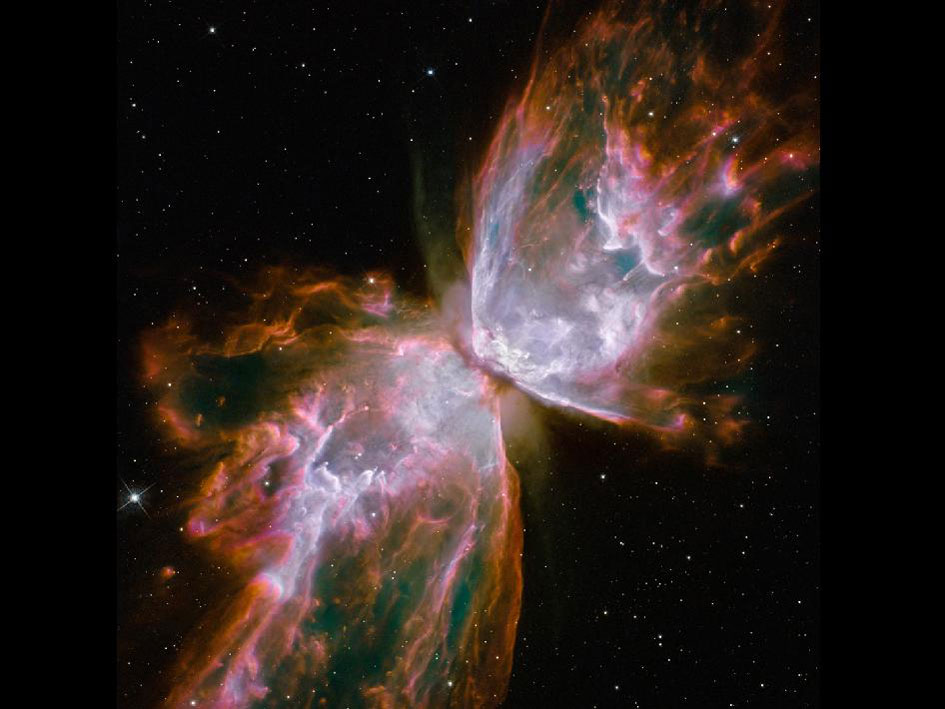 Awakening To Fulfillment In LifeFacilitated by Himayat InayatiMarch 19 & 20, 2016Place:             1717 NW 51 Terrace, Gainesville, Florida 32605 Time:              10 AM – 5 PM daily.Cost:               $185 if postmarked by March 7th, 2016. $225   thereafter.Contact:         Laisha Canner (352) 222-8869    or Nurallah Briseno (352) 262-3798You were not born to simply live and then die! Your destiny is to find fulfillment in life by awakening to the deepest truth, the clearest sense of reality resting as a pearl hidden in your soul. You are meant to realize the fulfillment of your being, to manifest your true self. Each of us brings to this world a unique message from beyond and each of us leaves a unique fragrance, the perfume of our being, in our passing. Using practices of Sufism and The Raphaelite Work ™ our retreat together will explore the path of the fulfillment, and give practices to nurture this fulfillment as a reality in your life. If you desire to realize more meaning within your personal or professional life this weekend is for you.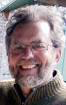 